Associated Student Government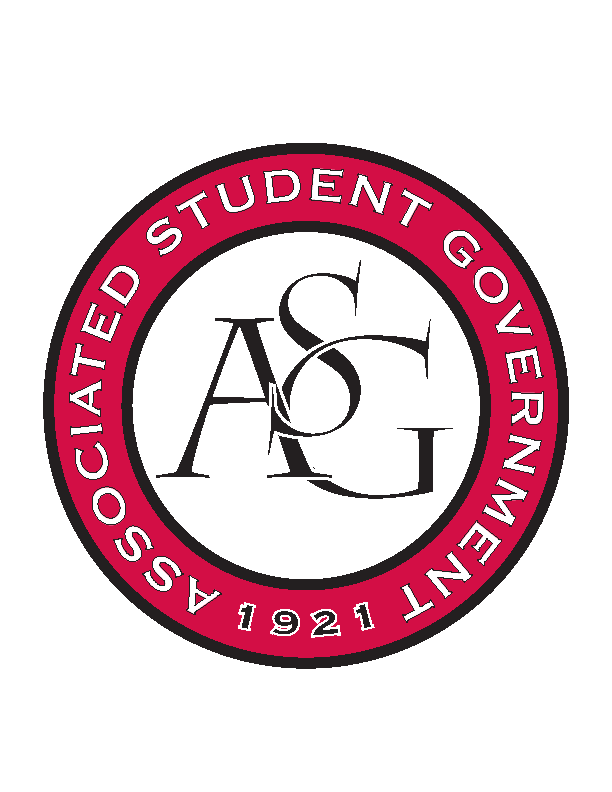 Office of Financial Affairs Meeting AgendaDecember 5th, 2019Call To Order Roll Call Madeline BrownAdam CorralSally Gairhan Kirsten James Christopher Jemison Zachary KeatingElizabeth Kimbrell William Neely Emily RicheyJisselProxiesDenver EagerJissel EsparzaBrittany FulmerAbsentShalu JivanAshlyn RasperryApproval of the MinutesAppealsTabled Budgets Old BusinessContemporary Sculpture SocietyApproved (7-0)Eta Sigma Phi – Beta Pi ChapterClarification on the agendaWhat is happening at the lunch, Tiny Tim’s, and the event?Can Tiny Tim’s be delivered?Which events are open to all students? Which events are private?Motion to tableApproved (7-0)Association of Ceramic EnthusiastsApproved (7-0)New BusinessChristian Graduate Student FellowshipTentative details (speaker)Denied (0-9)Chinese Students and Scholars AssociationInvoice needs to be for 215 people, not 300 Add in after ticket sales if they sell tickets for other people Can you provide an itinerary? Approved (9-0)Collegiate Percussive Arts SocietyCan you provide an agenda?Approved (9-0)Developer Student Club at the University of ArkansasApproved (9-0)Audit ReportsChinese Students and Scholars Muslima